AUTUMN ACRES EQUESTRIAN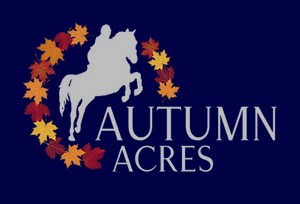 633 South Main StStewartsville, NJ 08886(908)797-4593Release from LiabilityThis Release from Liability is made and entered into on this date, ___________      _____________________,  by and between Autumn Acres Equestrian, LLC and its employees and agents, hereinafter “Agent/Owner,” and participant ____________________________________ hereinafter “Participant”, AND if Participant is a minor (under 18 years of age), Participant’s Parents or Guardian, named   ____________________________.   Participant and Parent/Guardian understands the following provisions: LEGAL _____ 1.  Participant/Parent/Guardian understands that there are risks in and around equine activities, and that UNDER NEW JERSEY LAW, AN EQUESTRIAN AREA OPERATOR IS NOT LIABLE FOR AN INJURY TO OR THE DEATH OF A PARTICIPANT IN EQUINE ANIMAL ACTIVITES RESULTING FROM THE INHERENT RISK OF EQUINE ANIMAL ACTIVITES, PURSUANT TO P.L. 1997, C. 287, C:5:15-1 ET SEQ.  Participant/Parent/Guardian agrees to assume any and all risks involved in, or arising from Participant’s use of, or presence at Autumn Acres Equestrian, LLC and Belclare Farm, LLC’s, property and facilities. _____ 2.  This contract shall be enforced and interpreted under the laws of the State of New Jersey, when the Agent/Owner and Participant (and Participant’s Parent/Guardian if Participant is a minor) affix signatures below to bind both parties to above provisions. _____ 3.  Participant and Parent/Guardian holds harmless ALL Autumn Acres Equestrian, LLC employees, Belclare Farm, LLC and its owners (Patricia O’Mahoney) and employees from damage, any injury and or death to a participant. _____ 4.  Autumn Acres Equestrian, LLC and its owners and employees, as well as Belclare Farm, LLC and its owners and employees, are not responsible for lost, damaged or stolen items. Participant’s Signature : _____________________________________________________________________ Parent/Guardian Signature : _________________________________________________________________Address : ________________________________________________________________________________ __________________________________________________________________________________________ Phone Number : ___________________________________________________________________________ E-Mail Address : ___________________________________________________________________________ AAE, LLC Representative Signature  : __________________________________________________________ Address :          1266 Firethorne Dr. Easton, PA 18045Phone Number :             (908)797-4593